3.pielikums14.03.2024. uzaicinājumam piedāvājuma iesniegšanaiSKURSTEŅU ESOŠĀS SITUĀCIJAS FOTOFIKSĀCIJAS Dārza ielā 3, Ēdolē, Ēdoles pagastā, Kuldīgas novadā(Demontāža 3 gab.)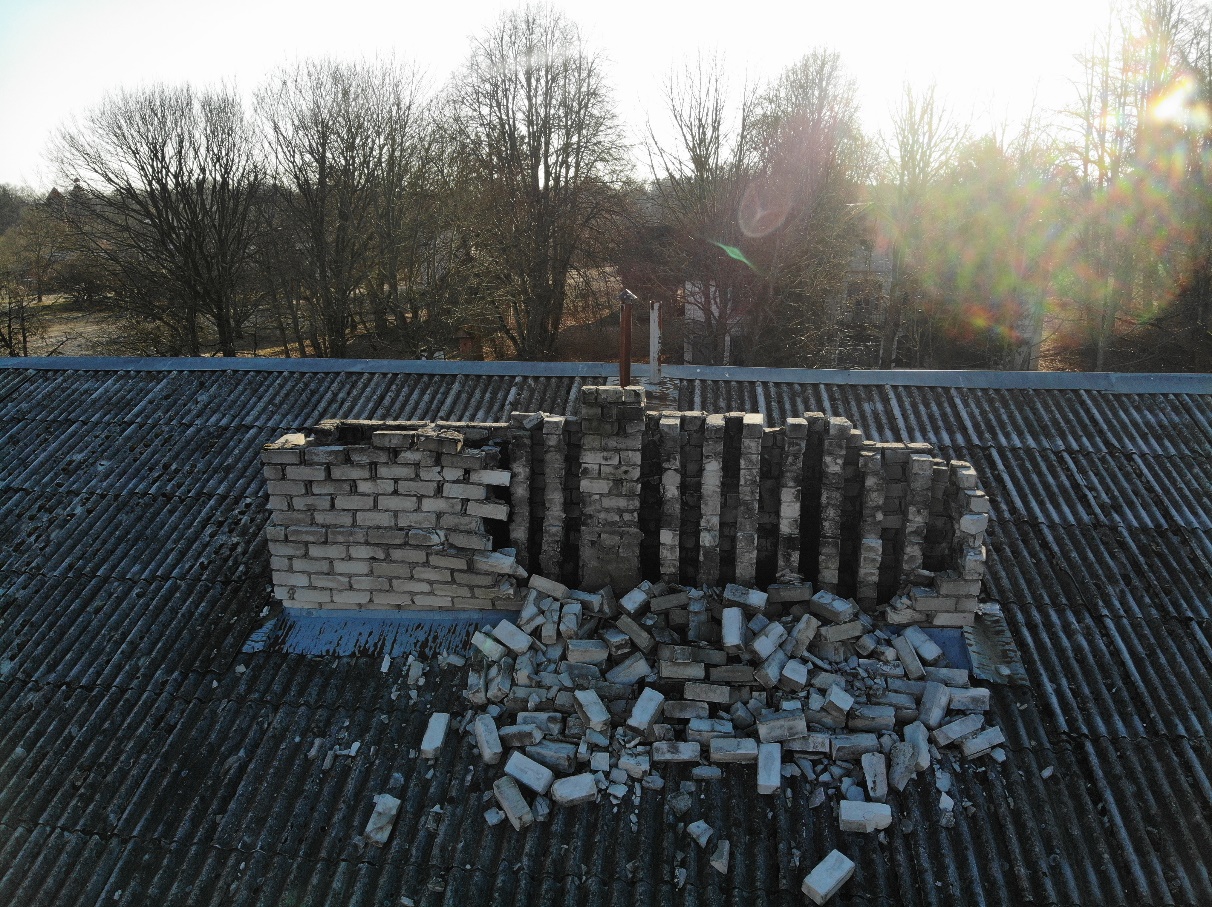 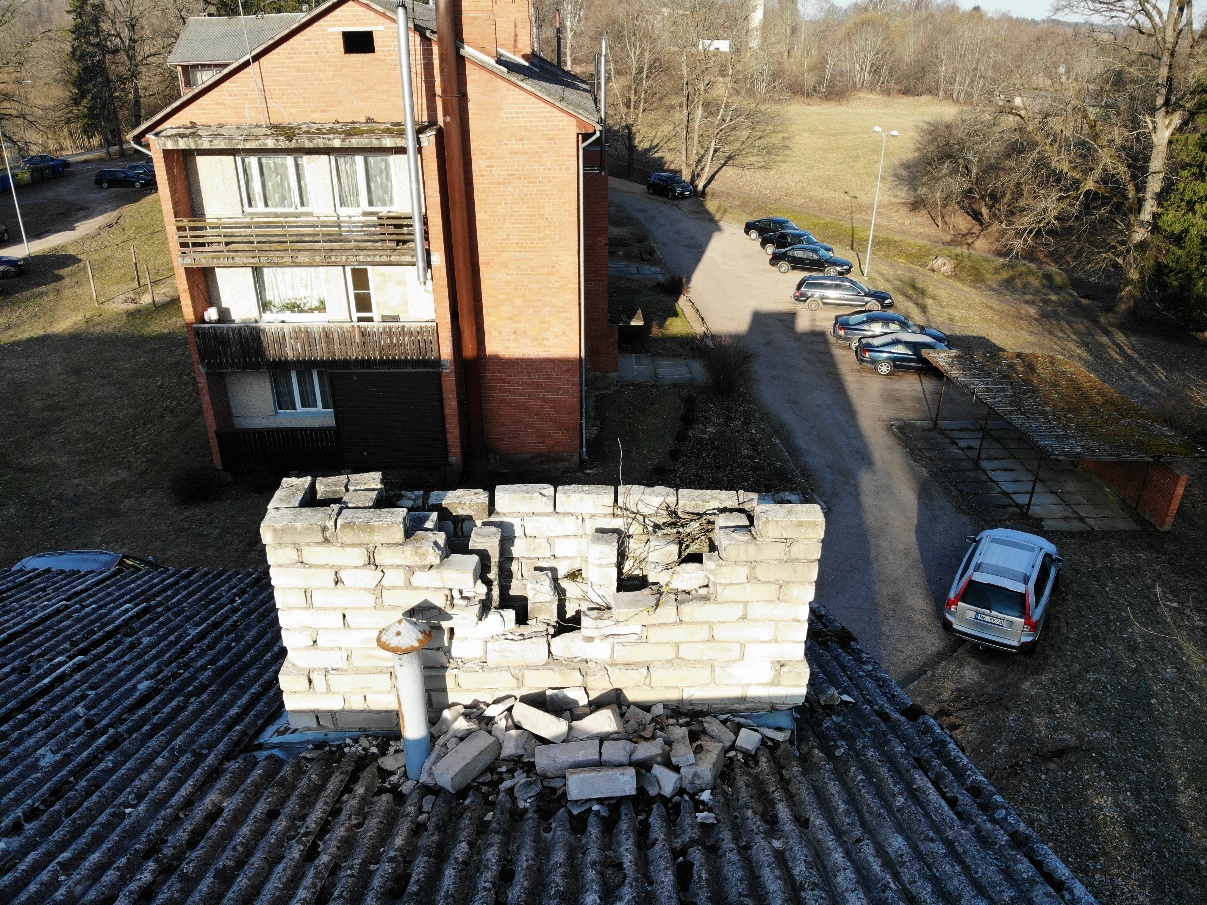 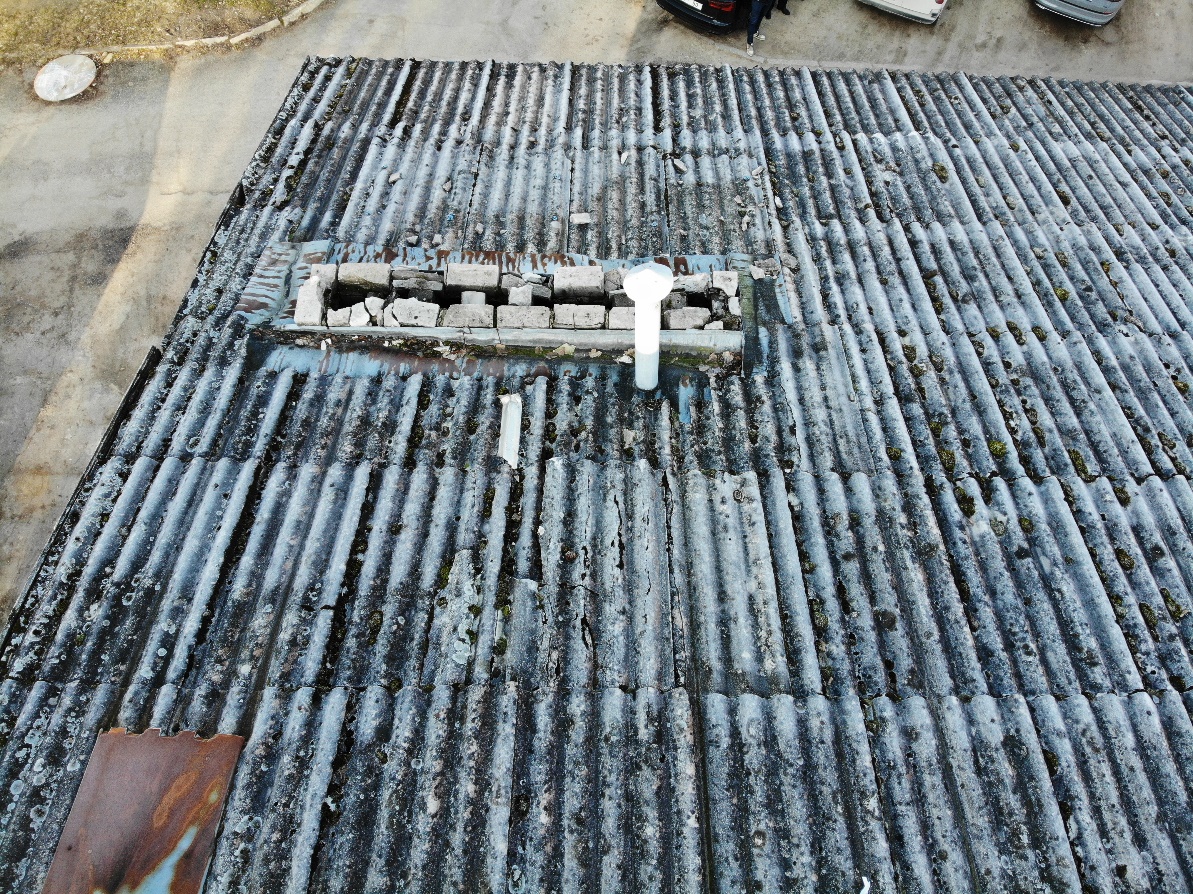 